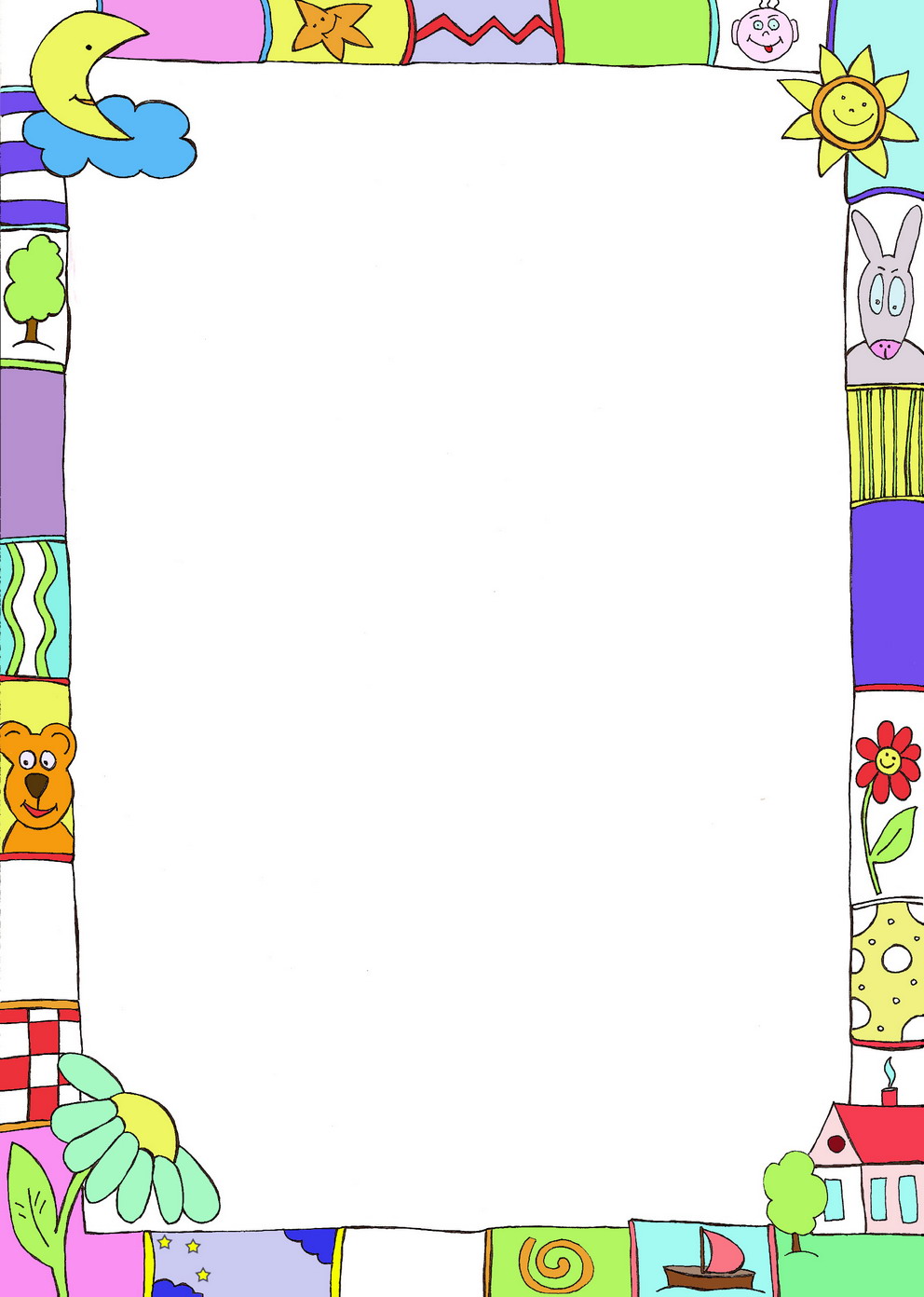 Игры на развитие логического мышленияИгры на формирование уменийвыполнять классификацию.«Разложи предметы»Оборудование: набор из 8 игрушек и предметов различных по назначению, но одни – деревянные, а другие – пластмассовые: машинки, пирамидки, грибочки, тарелочки, бусы, кубики, домики, елочки по 2; две одинаковые коробочки.Ход игры:Педагог рассматривает с ребенком все игрушки по одной, а затем говорит: «эти игрушки надо разложить в 2 коробочки так, чтобы в каждой коробке оказались игрушки – чем-то похожие между собой». В случае затруднения педагог первую пару игрушек – елочки ставит их рядом и просит ребенка сравнить: «чем эти елочки различаются между собой?». Если ребенок не может найти основное отличие, педагог обращает внимание ребенка на материал, из которого сделаны эти игрушки. Затем ребенок действует самостоятельно. В конце игры надо обобщить принцип группировки: «в одной коробке – все деревянные игрушки, а в другой – все пластмассовые».Игры на формирование умений выполнять классификацию.«Летает – не летает»Ход игры:Педагог предлагает детям быстро назвать предметы, которые летают, когда он скажет слово «летает», а затем назвать предметы, которые не летают, когда он скажет слово «не летает».Игру можно проводить на прогулке.Игры на формирование умений выполнять классификацию. «Будь внимательным»Ход игры: Педагог говорит детям: «я буду называть четыре слова, одно слово сюда не подходит. Вы должны слушать внимательно и назвать лишнее слово». Например: матрешка, неваляшка, чашка, кукла; стол, диван, цветок, стул и т.д.  После каждого выделенного «лишнего» слова педагог просит ребенка объяснить, почему это слово не подходит в данную группу слов.Игры на формирование уменийвыполнять классификацию.«Съедобное – не съедобное»Ход игры:Педагог предлагает детям быстро назвать предметы, которые съедобные, когда он скажет слово «съедобное», а затем назвать предметы, которые не съедобные, когда он скажет слово «не съедобное».Игру можно проводить на прогулке.Игры на формирование уменийвыполнять систематизацию.«Новоселье у матрешек»Цель: учить детей сравнивать предметы, видеть в предметах разные их свойства, располагать предметы в определенном порядке, выделив при этом существенный признак.Ход игры: педагог рассказывает: «матрешки поселились в новом доме. Каждая получила свою квартиру. Самая маленькая – на первом этаже, на втором – немного побольше, на третьем – еще побольше, на четвертом – еще больше. А на пятом, последнем этаже – самая большая. Они порадовались своим квартирам и пошли в парк гулять. Пришли вечером и забыли, кто где живет. Помоги же матрешкам найти свои квартиры. Расскажи им, где их квартиры.Игры на формирование уменийвыполнять систематизацию.«Что тяжелее?»Цель: учить детей раскладывать изображения предметов в определенной последовательности, ориентируясь на качество предметов.Оборудование: набор карточек с изображением следующего вида одежды: зимнее пальто, осеннее пальто, зимнее платье, летнее платье, купальник; на обратной стороне полоски соответствующей длины: самая длинная изображает зимнее пальто, короче – осеннее пальто, еще короче – зимнее платье и т.д.Игры на формированиеколичественных представлений.Загадки:На крыльце сидит щенок,Греет свой пушистый бок.Прибежал еще одинИ уселся рядом с ним. (Сколько стало щенят?).Ежик по лесу шел,На обед грибы нашел –Два под березкой, один у осины.Сколько их будет в плетеной корзине?Карандаш один у МишиКарандаш один у Гриши.Сколько же карандашейУ обоих малышей.Игры на формированиеколичественных представлений.Загадки:Гуляет в джунглях старый слон,И одинок, и грустен он.Но подошел к нему сынок,И больше он не одинок. (Сколько теперь слонов?).Под кустами у рекиЖили майские жуки,Дочка, сын, отец и мать,Кто успел их сосчитать?Два щенка – боловникаБегают, резвятся,К шалунишкам три дружкаС громким лаем мчатся,Вместе будет веселей.Сколько же всего друзей?Я рисую кошкин дом:Три окошка, дверь с крыльцом.Наверху еще окно,Чтобы не было темно.Посчитай окошкиВ домике у кошки.У домика утромДва зайца сидели.И дружно веселую песенку пели.Один убежал, а второй вслед глядит.Сколько у домика зайцев сидит?Шесть веселых медвежат
За малиной в лес спешат
Но один из них устал,
А теперь ответ найди:
Сколько мишек впереди?На забор взлетел петух,
Повстречал ещё там двух.
Сколько стало петухов? Семь гусей пустились в путь. 
Два решили отдохнуть.
Сколько их под облаками?
Сосчитайте, дети, сами.Шесть орешков мама-свинка
Для детей несла в корзинке.
Свинку ёжик повстречал
И ещё четыре дал.
Сколько орехов свинка
Деткам принесла в корзинке?
Три зайчонка, пять ежат 
Ходят вместе в детский сад. 
Посчитать мы вас попросим, 
Сколько малышей в саду?Пять пирожков лежало в миске. 
Два пирожка взяла Лариска, 
Еще один стащила киска. 
А сколько же осталось в миске? Жили-были
у жилета
Три петли
и два манжета.
Если вместе их считать
Три да два, конечно, пять!
Только знаешь,
в чём секрет?
У жилета нет манжет!В рыбьем царстве к осетру
Приплывают по утру
Три молоденькие щучки,
Чтоб ему почистить щечки,
А четыре чебака
Моют брюхо и бока.
Посчитай-ка, детвора,
Сколько слуг у осетра?С неба звездочка упала, 
В гости к детям забежала.
Две кричат во след за ней: 
«Не за будь своих друзей!» 
Сколько ярких звезд пропало, 
С неба звездного упало?Игры на формирование умений устанавливатьпричинно –   следственные связи и зависимости.Продолжи предложения:Мы включили свет, потому что … .Мама вернулась, чтобы взять зонт, потому что … Дети надели теплую одежду, потому что … .Щенок громко залаял ,потому что … .Алеша выглянул в окно и увидел … .Таня проснулась утром и … .Мама приготовила обед и… .Мы посадили семена и … .АналогииПравила игры. К перечисленным словам педагога подбирать слово - аналог.Ход игры. Педагог диктует слова. Дети подбирают слово-аналог.Корова- молоко, курица- :...Книга - читать, радио -:..Рыба- река, волк- ::..Пылесос- уборка, стиральная машина - ::.Яблоко - сад, огурец - ::Курица - цыпленок, медведь - :.Игла - шить, пила- :Автобус - водитель, самолет - :.Волк- волчонок, лиса-:Девочка - мама, мальчик - :.Игры на формирование умений устанавливатьпричинно –   следственные связи и зависимости.«Угадай-ка: плывет – тонет?» Ход игры: Ребенку предлагают угадать, какие предметы плавают, а какие – тонут. Педагог называет попарную группу предметов: деревянная палочка – гвоздь, деревянная и металлическая линейки, деревянный и металлический шарики, деревянный и металлический корабли, металлическое и деревянное колечки и т.д. В случае затруднений педагог организует практические действия с этими предметами. Предметы даются в случайном порядке, а не попарно. В конце игры следует предложить ребенку обобщить, какие же предметы плавают, а какие тонут, почему?Игры на формирование умений устанавливатьпричинно –   следственные связи и зависимости.Рассказы – загадки.«Что было ночью?»«В детском саду воспитатель подошел к окну и сказал: «дети, посмотрите в окно, все вокруг белое – земля, крыши домов, деревья. Как вы думаете, что было ночью?». Что ответили дети?».«Дождливая погода»«Девочка Таня гуляла на улице, потом побежала домой. Мама ей открыла дверь и воскликнула: «ой, какой пошел сильный дождь!». Мама в окно не смотрела. Как мама узнала, что на улице идет сильный дождь?».«Не покатались»«Два друга – Олег и Никита взяли лыжи и пошли в лес. Ярко светило солнышко. Журчали ручьи. Кое-где проглядывала первая травка. Когда мальчики пришли в лес, то покататься на лыжах не смогли. Почему?».